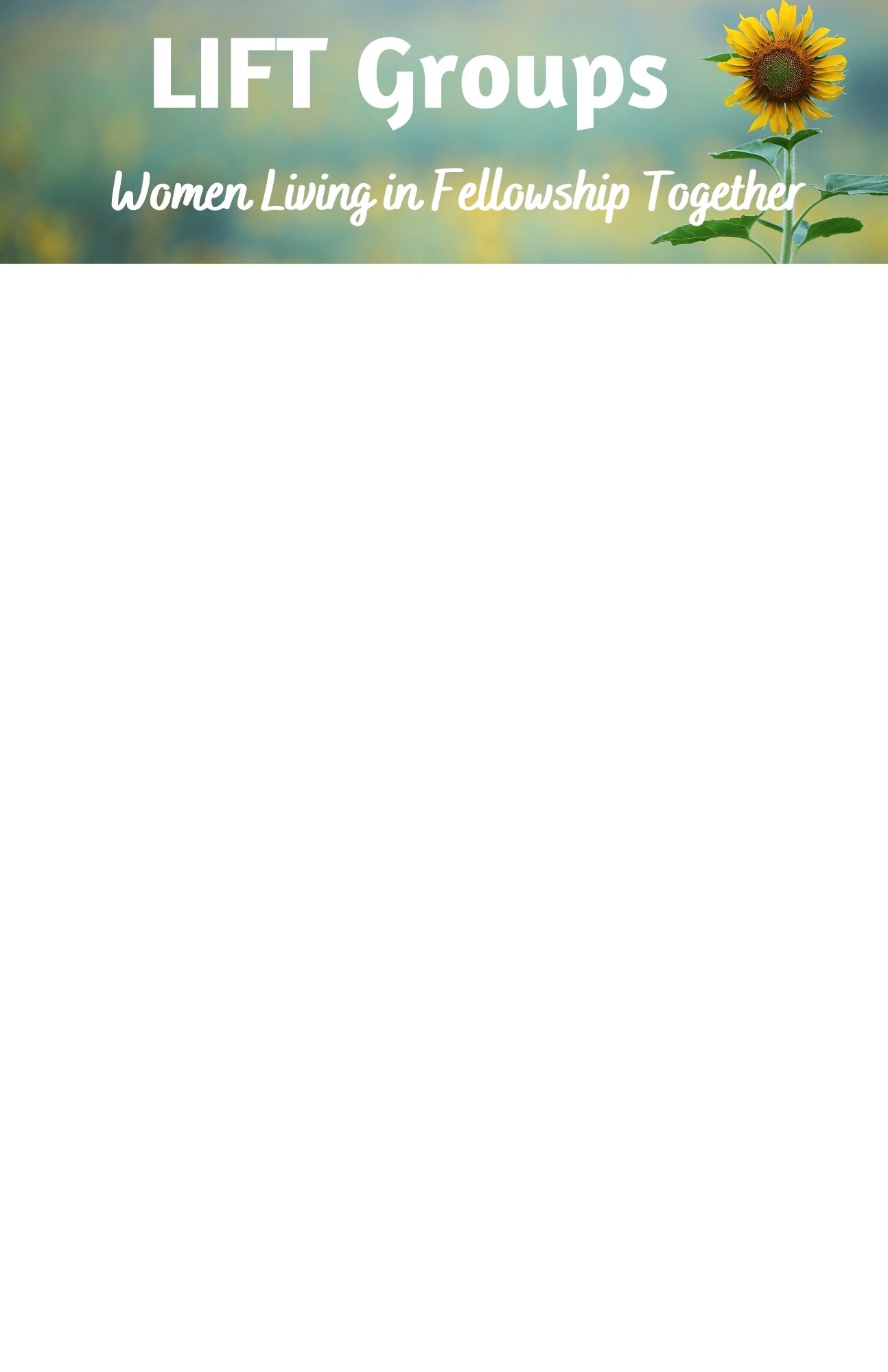 SESSION FIVE: OUR DIGNITY AS WOMEN10 minutes		Welcome/Opening Prayer: Session Leader20 minutes		Icebreaker: Did you have any experience this past week of reaching out to a 	sister from your small group?In your view, what does the culture have to say about women and their sexuality? Is it a positive or a negative message?30 minutes		Session FIVE Formation: The Dignity of Women30 minutes		Small Group Discussion: 1. What is one thing that struck you most in this talk?2. St. John Paul II describes women as receptive, generous, maternal and 			sensitive. Which of these qualities is most natural for you and which is an 			area for growth?3. Can you identify any of Satan’s strategies at work in your own life 	experience or society?4. What virtue of Mary do you need most right now?20 minutes		Putting Into Practice: (share with your group)What is one of the marks of the feminine genius (Receptivity, Generosity, Maternity, Sensitivity) that you want to unleash in your life right now? Ask Our Lady for the grace to grow in one of the virtues that you need the most right now.10 minutes		Closing PrayerSee if anyone in your groups need prayer.  Pray with that person. Pray for your intentions for the week.